Тем, кто хочет, английский покорится! Без желания любое дело обречено на провал. Человеческое желание – двигатель прогресса. Это касается и изучения иностранных языков. Если вы мечтаете выучить английский, но не знаете, где получить необходимую для этого практику, не отчаивайтесь. Тренировать английский можно дома, на работе и даже в дороге. Как это лучше всего делать мы расскажем в данном материале.Спойлер: ученые смогли доказать, в чем заключается полезность просмотра сериалов!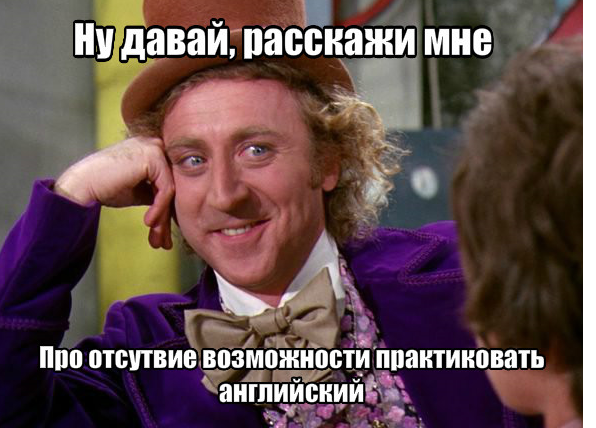 Изучение английского в интернетеНаиболее простой способ самостоятельного изучения иностранного языка, в том числе и английского, – общение на нем в интернете. Зайдите на любой англоязычный форум и начните там обсуждение интересующих вас тем. Еще лучше, если вы найдете носителя английского, изучающего русский язык: он будет учить вас английскому, а вы его – русскому. Обязательно посетите такие ресурсы, как interpals.net, conversationexchange.com и talk-and-learn.com. Не переживайте, если в начале обучения не все будут понимать вашу речь. Ваша цель – получение опыта общения с носителем языка. Ведение дневникаЗаведите личный дневник и делайте в нем записи на английском языке. Записывайте все, что угодно: события, впечатления, радости, рецепты, итоги дня и т.д. Достаточно 3-5 предложений. Чтение литературыЧитайте литературу на английском языке: как адаптированную, так и оригинальную. Перед выбором книги обязательно пройдите тест на уровень владения языком (http://www.macmillanreaders.com/tests/level-test). В дополнение к выбранной книге скачайте упражнения для тренировки лексики. Сериалы в помощьОбязательно смотрите сериалы, обяя-зааа-теее-льнооо! Только на английском языке . Начните просмотр тех сериалов, которые вы уже смотрели на русском, чтобы особое внимание уделить диалогам, а не сюжетной линии. Заведите кино-дневник и кратко записывайте туда события или героев из сериалов. Кстати, в таком же формате можно вести и дневник читателя. 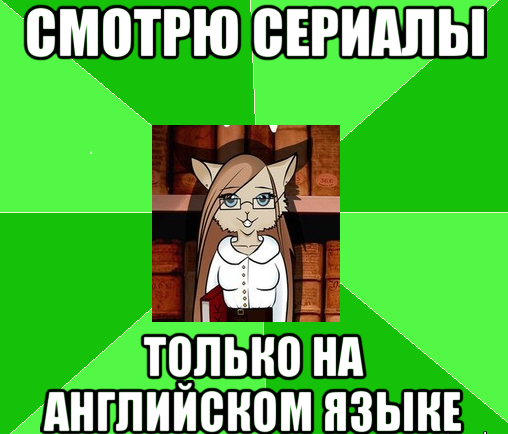 Когда все вокруг на английскомВ прошлом материале мы советовали вам приклеить закладки с английскими названиями на все домашние предметы. Помните? Идем дальше. Всему давайте названия на английском. Либо вслух, либо про себя проговаривайте свои обязанности по работе (заодно их и вспомните), номера машин или автобусов, важные даты. Можете устраивать «тематические дни»: в понедельник произносить на английском цифры, во вторник – имена, в среду – цвета и т.д. 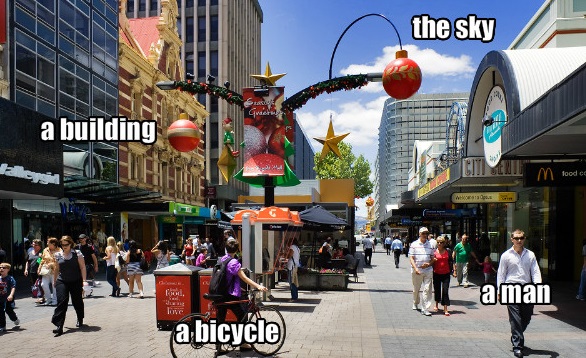 Приготовление пищи на английскомВ процессе готовки называйте все ингредиенты блюда на английском языке. Так вы получите отличный запас тематической лексики и весело проведете время. Можете проговаривать даже целые предложения, например: «Я использую блендер, когда хочу приготовить молочный коктейль» –   «I use a blender when I want to make a milkshake».Статьи конец, а кто слушал – на дуде игрец«Не буду учить английский, так как мне негде практиковаться»  – любимая отговорка всех лентяев. Надеемся, что прочитав данный материал, вы навсегда ее забудете. Удачи в изучении английского!                                                                                    Всегда ваша,                                                                                              школа языков Ascolta School.